LiechtensteinLiechtensteinLiechtensteinLiechtensteinJune 2023June 2023June 2023June 2023MondayTuesdayWednesdayThursdayFridaySaturdaySunday1234567891011Corpus ChristiFeiertagsbrücke12131415161718192021222324252627282930NOTES: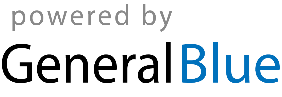 